Another Time And Place - Dave van Ronk1 2 / 1 2 3 4 /[F] When first I met you [F] years ago, in a-[Bb]nother time and [F] place [F]A [F] thought came to my [F] mind, I'd never [Bb] seen a kinder [F] face [F]Or [Dm] warmer laugh, or gentler smile or [Bb] eyes so full of [C] light [Csus4]/[C]I'd [F] be a fool if I [F] didn't fall in [Bb] love with you that [F] night [F]When [F] first I met you years ago, in a-[Bb]nother time and [F] place [F]A [F] thought came to my mind, I'd never [Bb] seen a kinder [F] face [F]Or [Dm] warmer laugh, or gentler smile, or [Bb] eyes so full of [C] light [Csus4]/[C]I'd [F] be a fool if I didn't fall in [Bb] love with you that [F] night [F][F]/[F]/[Bb]/[F]/[F]We've [F] tramped around the world my dear, our [Bb] fortune was to [F] roam [F]But [F] each place that I've been with you, that [Bb] place has been my [F] home [F]If [Dm] now I wander on alone with [Bb] no place to a-[C]bide [Csus4]/[C]I'll [F] be content, for I was sent, those [Bb] wanderings at your [F] side [F][F]/[F]/[Bb]/[F]/[F]/[F] Love that blossoms in the night can't [Bb] stand the test of [F] time [F]It [F] ebbs and flows, it comes and goes, no [Bb] reason, reach, nor [F] rhyme [F]As each [Dm] day becomes another day, each [Bb] year another [C] year [Csus4]/[C]I'd [F] trade a year in heaven for a [Bb] day with you my [F] dear [F][F]/[F]/[Bb]/[F]/[F]The [F] miles flow on and I am gone, to a [Bb] wild and empty [F] land [F][F] Time is like an empty room, and [Bb] space an empty [F] hand [F]And the [Dm] things we said and the jokes we made Are [Bb] echoes in the [C] waste [Csus4]/[C]We'll [F] meet again when hills are green in a-[Bb]nother time and [F] place [F][F] When first I met you [F] years ago, in a-[Bb]nother time and [F] place [F]A [F] thought came to my [F] mind, I'd never [Bb] seen a kinder [F] face [F]Or [Dm] warmer laugh, or gentler smile or [Bb] eyes so full of [C] light [Csus4]/[C]I'd [F] be a fool if I [F] didn't fall in [Bb] love with you that [F] night [F][F] When first I met you years ago, in a-[Bb]nother time and [F] place [F]A [F] thought came to my mind, I'd never [Bb] seen a kinder [F] face [F]Or [Dm] warmer laugh, or gentler smile, or [Bb] eyes so full of [C] light [Csus4]/[C]I'd [F] be a fool if I didn't fall in [Bb] love with you that [F] night [F][F]/[F]/[Bb]/[F]/[F]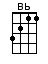 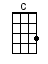 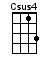 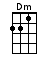 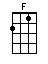 www.bytownukulele.ca